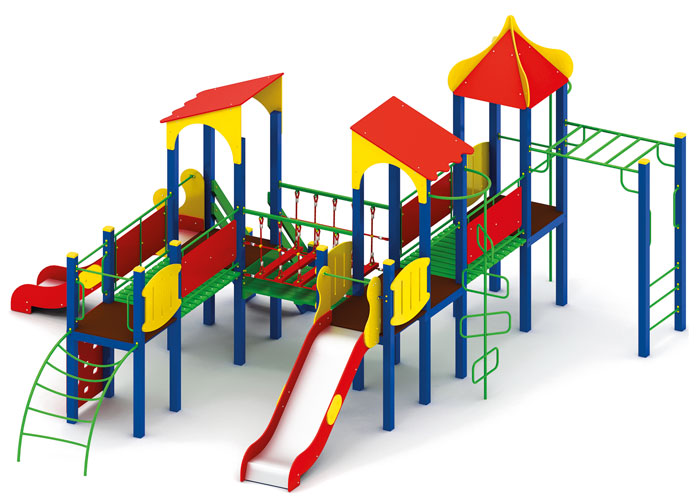 Игровой комплекс 0974Размеры не менее: длина – 7820 мм, ширина – 7300 мм, высота -  3800 мм. Комплекс состоит из:- пяти вертикальных площадок:- первая: без крыши, имеет размеры не менее: длина – 1000 мм, ширина – 1000 мм, высота – 2100 мм. Высота платформы площадки над поверхностью ударопоглощающего покрытия составляет не менее 1200 мм, и не более 1250 мм. Площадка должна иметь не менее двух входов: первый, в виде лаза металлического изогнутой, имеет размеры не менее: длина – 1310 мм, высота – 1230 мм, ширина – 930 мм. Изготовлен из металлической трубы, диаметром не менее 33,5 мм. – основание, и не менее 26,8 мм. – поперечины. Второй вход, в виде скалодрома, который должен иметь размеры не менее: ширина – 950 мм, высота – 1130 мм. и должен быть изготовлен из влагостойкой фанеры, толщиной не менее 18 мм, с отверстиями для ног. Ограждение, с одной стороны, должно иметь размеры не менее: ширина – 950 мм, высота – 720 мм, изготовлено из влагостойкой фанеры, толщиной не менее 18 мм- вторая площадка: с крышей, имеет размеры не менее: длина – 1000 мм., ширина – 1000 мм., высота – 3400 мм. Высота платформы площадки над поверхностью ударопоглощающего покрытия составляет не менее 1200 мм, и не более 1250 мм. Площадка должна иметь горку, которая должна иметь габаритные размеры не менее: длина – 2240 мм, ширина – 695 мм, высота – 1990 мм, стартовый участок горки находится на высоте не менее 1150 мм, и не более 1200 мм, от поверхности покрытия площадки. Скат горки выполнен из цельного листа нержавеющей стали, толщиной не менее 1,5 мм, оснащен бортами из березовой влагостойкой фанеры, высотой не менее 170 мм, от ската до верхней части борта, и толщиной не менее 18 мм. Также горка имеет защитную перекладину, изготовленную из металлической трубы, диаметром не менее 26,8 мм, которую устанавливают на высоте не менее 600 мм, и не более 900 мм от уровня пола стартового участка горки. В комплекте с горкой должен идти подпятник, для крепления горки в грунт, изготовленный из профильной трубы, сечением не менее 30*30 мм. Основание горки должно быть изготовлено из профильной трубы, сечением не менее 50*25 мм. Радиус изгиба окончания горки должен быть больше или равен 50 мм. Средний угол наклона участка скольжения не должен превышать 40°. Высота конечного участка горки над поверхностью покрытия площадки должна быть не более 200 мм.Крыша должна иметь односкатную форму, и должна быть изготовлена из влагостойкой фанеры, толщиной не менее 9 мм. Площадка должна иметь один вход, выполненный в виде лестницы, которая должна быть изготовлена из: стойки вертикальные – клееный брус, сечением не менее 100*100 мм, основание – из калиброванного пиломатериала, толщиной не менее 40 мм, перила – из калиброванного пиломатериала, толщиной не менее 40 мм. Количество ступенек – не менее четырех. Торцевые части вертикального столба должны быть закрыты пластмассовыми накладками. Ступеньки должны быть изготовлены методом склейки калиброванного пиломатериала и влагостойкой нескользящей фанеры. Лестница должна оборудована подпятником. Подпятник должен быть изготовлен из металлической профильной трубы, сечением не менее 50*25 мм, а также стали листовой, толщиной не менее 3 мм.Первая и вторая площадки должны быть соединены между собой при помощи прямого перехода, который должен иметь габаритные размеры не менее: длина – 1500 мм, ширина – 1000 мм, высота – 870 мм, изготовлен из металлической профильной трубы сечением не менее 30*30 мм. – основание, пол перехода изготовлен из калиброванного пиломатериала хвойных пород, толщиной не менее 40 мм, влажность пиломатериала не более 12 %. Перила перехода должны быть изготовлены из металлической трубы, диаметром не менее 26,8 мм, ограждение, не менее двух, должно быть изготовлено из влагостойкой фанеры, толщиной не менее 9 мм. Крепление для ограждения должно быть изготовлено из металлической профильной трубы, сечением не менее 15*15 мм. - третья площадка с крышей, имеет размеры не менее: длина – 1000 мм., ширина – 1000 мм., высота – 3400 мм. Высота платформы площадки над  поверхностью ударопоглощающего покрытия составляет не менее 1200 мм, и не более 1250 мм.Крыша должна иметь односкатную форму, и должна быть изготовлена из влагостойкой фанеры, толщиной не менее 9 мм. Площадка должна иметь один вход: выполненный в виде подъема из дугообразных ступенек, расположенных по спирали на одной стойке, имеет габаритные размеры не менее: длина – 930 мм, ширина – 840 мм, высота – 2410 мм. дугообразные ступени изготовлены из металлической трубы, диаметром не менее 26,8 мм, стойка изготовлена из металлической трубы, диаметром не менее 33,5 мм.Вторая и третья площадки соединены между собой при помощи канатного подвесного моста, который имеет габаритные размеры не менее: длина – 1500 мм, ширина – 1000 мм, высота – 840 мм, оборудованного страховочным мостом. Перекладины подвесного моста должны быть изготовлены из калиброванного пиломатериала, толщиной не менее 40 мм, и березовой влагостойкой фанеры, толщиной не менее 18 мм, склеенных между собой. Перила из металлической профильной трубы сечением не менее 40*40 мм. Сетка из полипропиленового каната диаметром не менее 16 мм, со стальным/полипропиленовым сердечником, перекрестия канатов зафиксированы пластиковыми соединительными элементами цилиндрической формы, крепежные элементы пропиленовой сетки представляют собой петлю с коушем, обжатую алюминиевой втулкой. Канат должен быть предназначен для детских игровых площадок, сплетен из 6-ти прядей. Каждая прядь состоит из металлической сердцевины (канатная оцинкованная проволока) с обкаткой мультифиламентным полипропиленом, стабилизированным против ультрафиолетового излучения. Страховочный мост выполнен из калиброванного пиломатериала толщиной не менее 30 мм. - четвертая площадка без крыши, должна иметь размеры не менее: длина – 1000 мм, ширина – 1000 мм, высота – 2100 мм. Высота платформы площадки над  поверхностью ударопоглощающего покрытия составляет не менее 1200 мм, и не более 1250 мм. Площадка должна иметь горку, должна иметь габаритные размеры не менее: длина – 2240 мм, ширина – 695 мм, высота – 1990 мм, стартовый участок горки находится на высоте не менее 1150 мм, и не более 1200 мм, от поверхности покрытия площадки. Скат горки выполнен из цельного листа нержавеющей стали, толщиной не менее 1,5 мм, оснащен бортами из березовой влагостойкой фанеры, высотой не менее 170 мм, от ската до верхней части борта, и толщиной не менее 18 мм. Также горка имеет защитную перекладину, изготовленную из металлической трубы, диаметром не менее 26,8 мм, которую устанавливают на высоте не менее 600 мм, и не более 900 мм от уровня пола стартового участка горки. В комплекте с горкой должен идти подпятник, для крепления горки в грунт, изготовленный из профильной трубы, сечением не менее 30*30 мм. Основание горки должно быть изготовлено из профильной трубы, сечением не менее 50*25 мм. Радиус изгиба окончания горки должен быть больше или равен 50 мм. Средний угол наклона участка скольжения не должен превышать 40°. Высота конечного участка горки над поверхностью покрытия площадки должна быть не более 200 мм.Третья и четвертая площадки соединены между собой вплотную.  - пятая площадка с крышей, должна иметь размеры не менее: длина – 1000 мм, ширина – 1000 мм, высота – 3700 мм. Высота платформы площадки над  поверхностью ударопоглощающего покрытия составляет не менее 1200 мм, и не более 1250 мм. Крыша должна иметь четырехскатную форму, и должна быть изготовлена из влагостойкой фанеры, основание – толщиной не менее 18, скаты - толщиной не менее 9 мм.  Площадка должна иметь два входа: первый, в виде металлического шеста, изготовленного из металлической трубы, диаметром не менее 33,5 мм. Второй вход, в виде металлических перекладин, не менее трех штук, изготовленных из металлической трубы, диаметром не менее 26,8 мм.Третья и пятая площадки соединены между собой при помощи прямого перехода, который должен иметь Мост прямой, габаритные размеры не менее: длина – 1500 мм, ширина – 1000 мм, высота – 870 мм, изготовлен из металлической профильной трубы сечением не менее 30*30 мм. – основание, пол перехода изготовлен из калиброванного пиломатериала хвойных пород, толщиной не менее 40 мм, влажность пиломатериала не более 12 %. Перила перехода должны быть изготовлены из металлической трубы, диаметром не менее 26,8 мм, ограждение, не менее двух, должно быть изготовлено из влагостойкой фанеры, толщиной не менее 9 мм. Крепление для ограждения должно быть изготовлено из металлической профильной трубы, сечением не менее 15*15 мм.К пятой площадке должен быть пристроен спортивный элемент, в виде рукохода, который должен быть изготовлен из металлической трубы, диаметром не менее: основание 33,5 мм., поперечины – 26,8 мм. Рукоход должен крепится к вертикальным стойкам, изготовленным из калиброванного бруса, сечением не менее 100*100 мм. длина рукохода должна быть не менее 1500 мм. Используемая фанера должна быть водостойкой фанерой, марки ФСФ, из лиственных пород.При изготовлении несущих конструкций (столбов) должна быть использована технология склейки под прессом нескольких слоев древесины.Деревянные детали должны быть тщательно отшлифованы, кромки закруглены и окрашены яркими двухкомпонентными красками, стойкими к  сложным погодным условиям, истиранию, действию ультрафиолета и специально предназначенными для применения на детских площадках, крепеж оцинкован, верхние торцы стоек из бруса защищены от осадков специально предназначенными для этого пластиковыми крышками. Выступающие концы болтовых соединений должны закрываться пластиковыми заглушками.Металлические элементы окрашены яркими порошковыми красками с предварительной  антикоррозионной обработкой. Обязательно наличие закладных деталей для монтажа, изготовленных из: труба металлическая диаметром не менее 48 мм, сталь листовая, толщиной не менее 3 мм.